Technology Enabled Care ProgrammeStage 2: Supporting Care Home Staff’s Mental Health and Wellbeing Following on from the success of Perth and Kinross’s Stage 1 Staff Metal Health and Wellbeing Test of Change, we are now inviting 6 additional regions or networked Care Home organisations to replicate and iterate on Perth and Kinross’s Stage 1 Staff Wellbeing concept and assist the TEC Social Care Programme in evaluating replicability of their Stage 1 concept and findings and suitability for National rollout. Test of Change BackgroundThe Digital Citizen Delivery Plan for 2021/22 outlines the strategic priority that:	“A process is in place that identifies innovative solutions, products and approaches that address key national priorities and can be adopted at scale into mainstream business-as-usual.”To build further digital innovation capacity within social work and social care, we have established a Test of Change component to the TEC Social Care Programme of work.  The Test of Change process is outlined below: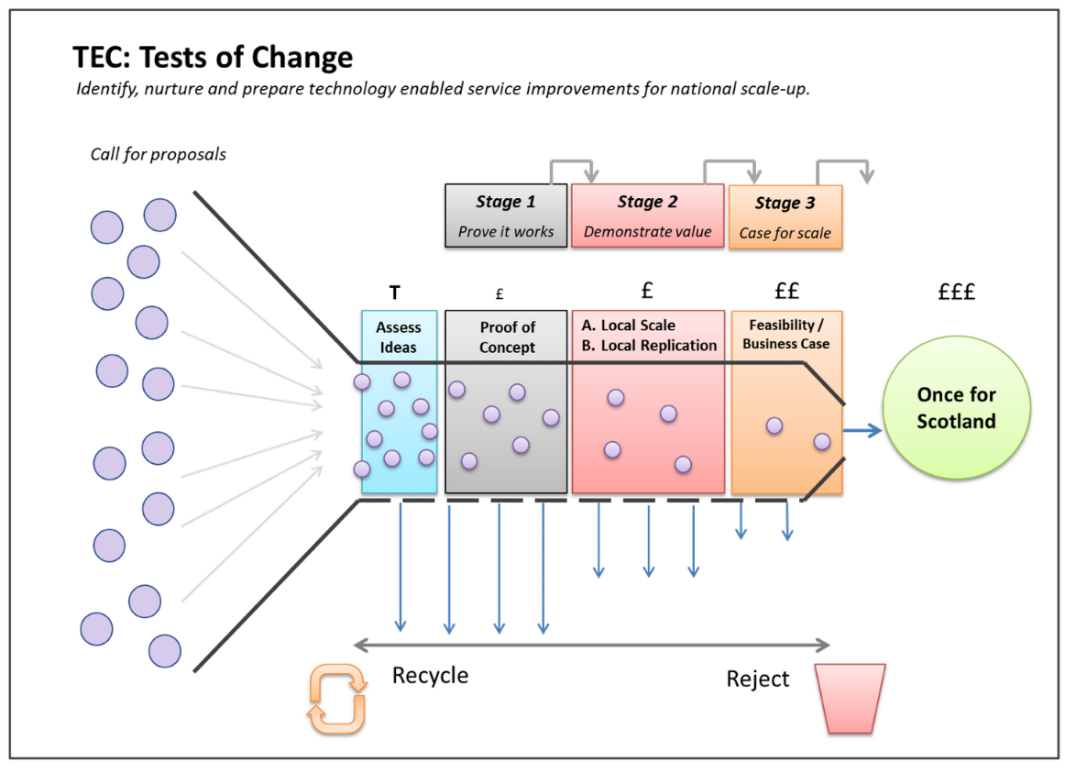 Stage 2 Opportunity descriptionPerth and Kinross’s Test of Change BackgroundDuring 2021, Perth and Kinross Health Social Care Partnership Care Home Oversight Group sought to offer additional support to care home staff given the emotional and psychological impact of pandemic working conditions in their care homes. They devised a suite of materials and programmes, comprised as follows:   Booklet for staff outlining self-help and online resources and the pathway to psychological services if required. A web page within the PKC Learning & Development website signposting resources A series of ECHO 90 minute weekly sessions consisting of a presentation and facilitated discussion. The weekly 90-minute ECHO sessions provided a safe and supportive space to connect staff working in different care homes. Programme outline was as follows:Week 1 - Impact of COVID on staff wellbeing led by Consultant Clinical PsychologistWeek 2 - The psychological fallout on staff working in care homes led by Nurse Consultant for Psychological WellbeingWeek 3 – Person-centered care for residents and staff led by Healthcare ChaplainWeek 4 – Resilience led by Palliative Care EducatorsAs part of the ECHO session evaluation, staff self-reported finding the sessions particularly useful, supportive and energising and were key in reducing stress and psychological fatigue and made them feel human again. Project ECHO is a validated approach which uses video technology to connect groups over a series of sessions to form communities of practice. The sessions consist of a presentation and a facilitated discussion. In Perth and Kinross, the SPCS education team had previously provided ECHO sessions for care homes. A series of new ECHO sessions were planned based on feedback received from the Care Home Managers forum and with input from the short life working group. These weekly 90-minute sessions were intended to provide a safe and supportive space to connect staff working in different care homes and provide input to support emotional and psychological wellbeing. The sessions were offered to all care homes Perth and Kinross. For more information about Perth and Kinross’ initiative, check out the case study and Winter Pressures video: Wellbeing| TEC ScotlandTo note, the ECHO/Active Learning Reflective Practice methodology is not mandatory for to this Stage 2 application. For example, Angus locality adapted Perth and Kinross’s Test of Change concept to embarked on a 12-month programme of collaborative activities designed to inject fun back into the workplace. These events span staff and residents and range from, e.g. creating social media reels to sharing their feelings in a supported environment with their peers across this care home locality network. QualificationApplications for funding are open to any Care Home cluster – be that regionally or networked organisationally. Private/Local Authority and Charitable Sector Care Homes are all welcome to participateStaff involved in Stage 2 trials must be located in Scotland. The application must align with the overarching Stage 2 Supporting Staff Mental Health Wellbeing format and objectives. Applying organisations are expected to be signatories to the Digital Participation Charter (or actively considering becoming signatories). https://digitalparticipation.scot/charterApplicants can only apply for a maximum of 8 iPads.. PART 1: Applicant and Test InformationPART 2: Description of Staff Mental Health and Wellbeing proposalStage 2 Test of Change‘Scalability/Replicability’Determine replicability and scalability of digitally supported reflective forum sessions and collaborative activities for care home staff in support staff mental health and wellbeing Provide additional insight into what works / does not work and whyInform if the idea merits further investment and a National rolloutApplicant name and positionApplicant email and telephone contact detailsOrganisation for which this application is madeTitle of the TestSigned up to the Digital Participation Charter?Number of iPads sought? (max 8)Details of what the iPads will be used for?Intended start and finish datesWhat do you plan to do with the additional devices? (Please include specific information about the types of session/ expected participation in activities etc)How will you measure effectiveness of your proposal? (What metrics or outcomes will be you tracking? e.g. % reduction in stress, % increase in happiness at work etc) Why should your care home network/region be awarded extra digital devices over other applications?StakeholdersWho will be responsible for making this initiative happen?What other key stakeholders are involved?Delivery confidencePlease indicate % confidence that the initiative will be underway within 30 days of receiving the additional devices __________